Номинация «Воспитатель года - 2022»27 января, 10.00 – жеребьевка участников Конкурсное испытание «Моя педагогическая находка» (10 мин+10 мин)Участники:Ватрушкина Елена Владимировна,  воспитатель МБДОУ детский сад «Солнышко»Долгова Ольга Витальевна,  воспитатель МБДОУ детский сад «Белый медвежонок»Емелова Ольга Николаевна,  музыкальный руководитель  МБДОУ детский сад «Олененок»Жарких Ирина Алексеевна,  воспитатель  МБДОУ детский сад «Радуга»Сэротэтто Галина Геннадиевна,  воспитатель структурного подразделения «Детский сад «Снежинка»Тэсида Анна Ивановна,  воспитатель МБДОУ детский сад «Теремок»Чусовитина Елена Николаевна,  воспитатель МБДОУ детский сад «Северяночка»Яр Мария Сёйчивна,  воспитатель МБДОУ детский сад «Звездочка»Номинация «Учитель года-2022»27 января, 14.15  - жеребьевка участников Конкурсное испытание «Педагогические лайфхаки» (решение педагогических задач)» (5 мин+10 мин)Участники:Вануйто Денис Михайлович, учитель математики МКОУ Антипаютинская  школа-интернат среднего общего образованияСитдикова Альмира Айдаровна, учитель математики МБОУ Газ-Салинская средняя общеобразовательная школа Сынбулатова Лидия Рафкатовна, учитель английского языка МКОУ Тазовская школа-интернат среднего общего образованияФомина Татьяна Геннадьевна, учитель математики  МБОУ Тазовская средняя общеобразовательная школаНоминация «Педагогический дебют - 2022»28 января, 10.00 – жеребьевка участников  Конкурсное испытание «Публичное выступление»(до 7 мин)Участники:Дубовик Виктория Сергеевна,  педагог дополнительного образования МБДОУ детский сад «Рыбка»Заброда Маргарита Евгеньевна, учитель начальных классов МБОУ Тазовская средняя общеобразовательная школа Каримова Валия Губайтулловна, учитель-дефектолог МКОУ Тазовская школа-интернат среднего общего образованияКонакова Валентина Владиславовна, учитель-дефектолог МБДОУ детский сад «Олененок»Мунзаров Искандер Наилевич, учитель истории, обществознания МБОУ Газ-Салинская средняя общеобразовательная школа Юнусова Альбина Раильевна, учитель английского языка МКОУ Антипаютинская  школа-интернат среднего общего образования Яр Ангелина Тумбэвна, учитель физической культуры МКОУ Гыданская школа-интернат среднего общего образования Номинация «Воспитатель школы-интерната- 2022»28 января, 11.30 – жеребьевка участниковКонкурсное испытание «Моя педагогическая инициатива» (до 7 мин)Участники:Салиндер Тамара Парувна, воспитатель МКОУ Гыданская школа-интернат среднего общего образованияШушакова Мария Павловна, воспитатель МКОУ Тазовская школа-интернат среднего общего образования Номинация «Педагог дополнительного образования - 2022»28 января, 14.15 – жеребьевка участниковКонкурсное испытание «Презентация дополнительной образовательной программы» (15 мин)Участники:Астаева Светлана Викторовна, педагог дополнительного образования МБДОУ детский сад «Олененок»Желкайдарова Татьяна Дмитриевна, педагог дополнительного образования МБДОУ детский сад «Радуга»Кувандыкова Карлугас Раилевна, педагог дополнительного образования МБОУ ДО «Газ-Салинский детско-юношеский центр»Семенова Ольга Сергеевна, педагог дополнительного образования МБОУ Тазовская средняя общеобразовательная школаЮрьев Андрей Владимирович, педагог дополнительного образования МБОУ ДО «Тазовский районный Дом творчества»Департамент образования Администрации Тазовского района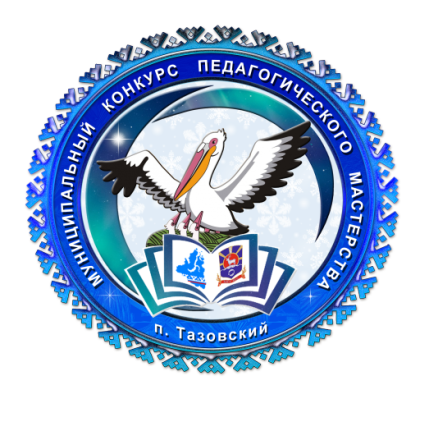 Муниципальный этап конкурсапедагогического мастерства - 2022Девиз конкурса «Зажигая детские сердца, открывая в будущее двери…»Программа проведения конкурсных испытаний в дистанционном формате                                           Период проведения: 27 - 29 января                         Платформа BigBlueButtonп.Тазовский10.15-10.351 участник 10.35-10.552 участник 10.55-11.153 участник 11.15-11.354 участник 11.35-11.555 участник 11.55-12.156 участник 12.15-12.357 участник 12.35-12.558 участник 14.30-14.451 участник14.45-15.002 участник15.00-15.153 участник15.15-15.304 участник10.15-10.251 участник 10.25-10.352 участник 10.35-10.453 участник 10.45-10.554 участник 10.55-11.055 участник 11.05-11.156 участник 11.15-11.257 участник 